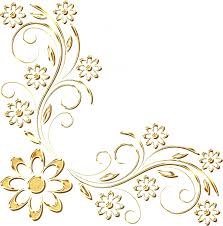 Президентом ученического самоуправления МОУ «СОШ № 15 х. Андреевский» избрана обучающаяся 10 класса Немова Алина  Поздравляем!!!